PERSON PROFILE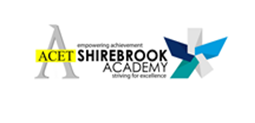 FINANCE & ADMINISTRATION ASSISTANTSS101AF – Application Form   		   I – Interview   		   R – References   		   D – DocumentsEssentialDesirableMethod of AssessmentGeneral Qualifications & TrainingGCSE English and Mathematics at level C or above (or equivalent) or evidence of a good standard of literacy / numeracyAF / DA commitment to life-long learningAF / ICommitment to attend appropriate training and development, taking ownership of personal development and being willing to pursue development opportunitiesIExperienceExperience of working in a finance administration or similar roleAF / I / RExperience of working in a school environmentAF / I / RSkills, Knowledge & AptitudesAbility to prioritise and organise work effectivelyAF / I / RCompetent in the use of standard software applications such as Word, Excel, Outlook etc.AF / I / RKnowledge of SIMS / FMSAF / I / RAble to work to tight deadlines and remain calm under pressureAF / I / RGood interpersonal skills – able to deal effectively and develop positive and effective working relationships with a wide range of people at all levelsI / RPersonal AttributesGood oral and written communication skillsI / RDiscrete when dealing with sensitive and / or confidential mattersAF / I / RFlexible, and able to multi-task and adapt to changing prioritiesAF / I / RA good team worker, whilst retaining the ability to work on own initiative when requiredAF / I / RListens to others’ points of view, seeks feedback and deals with it constructively, shares knowledge and good practice, adaptable to change for improvementAF / I / RUnderstand and respect the importance of confidentialityAF / I / ROther RequirementsA pragmatic ‘can-do’ and flexible approach to tasks with an ability to ensure work is completed to the appropriate standards requiredAF / I / RA good sense of humour and perspectiveI / RGood sickness/attendance record in current/previous employment (not including absences resulting from disability)I / RNo serious health problem which is likely to impact upon job performance (which cannot be accommodated by reasonable adjustments)I / RLicence to driveAF / DAppointment of the successful applicant will be subject to satisfactory DBS disclosure at an enhanced level (further information can be found at www.disclosure.gov.uk).D